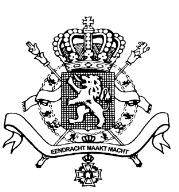 FederaleOverheidsdienstFINANCIENFederaleOverheidsdienstFINANCIENDe Vice-Eerste Minister, Minister van Financiën en Duurzame OntwikkelingDe Vice-Eerste Minister, Minister van Financiën en Duurzame OntwikkelingDe Vice-Eerste Minister, Minister van Financiën en Duurzame OntwikkelingDe Vice-Eerste Minister, Minister van Financiën en Duurzame OntwikkelingDe Vice-Eerste Minister, Minister van Financiën en Duurzame OntwikkelingDe Vice-Eerste Minister, Minister van Financiën en Duurzame OntwikkelingDe Vice-Eerste Minister, Minister van Financiën en Duurzame OntwikkelingDe Vice-Eerste Minister, Minister van Financiën en Duurzame OntwikkelingDe Vice-Eerste Minister, Minister van Financiën en Duurzame OntwikkelingPersberichtPersberichtPersberichtCompetitiviteit versterken door vlottere elektronische facturatieCompetitiviteit versterken door vlottere elektronische facturatieCompetitiviteit versterken door vlottere elektronische facturatieCompetitiviteit versterken door vlottere elektronische facturatieCompetitiviteit versterken door vlottere elektronische facturatieCompetitiviteit versterken door vlottere elektronische facturatieOp voorstel van vicepremier  en minister van Financiën Steven Vanackere keurde de ministerraadhet wetsontwerp over nieuwe factureringsregels goed. Het betreft de omzetting van een Europese richtlijn die de ondernemingen toelaat om meer elektronisch te factureren. Dit vermindert hun administratieve kosten en verbetert hun concurrentiepositie.  In België worden de meeste facturen elektronisch opgemaakt, geboekt en betaald, maar op papier verwerkt. Dit is complex en duur voor ondernemingen. Het vergroot bovendien de kans op het maken van fouten bij de verwerking van de facturen.  De Federale Overheidsdienst voor Financiën, onderwerpt de ondernemingen aan een strikte reglementering inzake facturatie. Dit leidt bij ondernemingen tot onzekerheid over de wettelijkheid bij het elektronisch factureren, en weegt op de bredere invoering van het elektronisch factureren. Volgens een aantal studies die in de privésector werden uitgevoerd, worden slechts enkele procenten van jaarlijks ongeveer 1 miljard facturen in België ook elektronisch uitgewisseld. Er was bijgevolg nood aan een fiscale bewijsregelgeving die aangepast is aan de hedendaagse elektronische werkmethode (het grootste gedeelte van de informatie-uitwisseling in bedrijven gebeurt nu immers al elektronisch).Om het gebruik van elektronische facturering te bevorderen is het noodzakelijk dat papieren en elektronische facturen op gelijke voet worden behandeld. Dit wordt met dit voorontwerp gerealiseerd, niet enkel door maatregelen omtrent de wijze waarop de belastingplichtige de inhoud van zowel papieren als elektronische facturen kan verzekeren, maar eveneens wat de bewaring ervan betreft.Daar waar de Richtlijn het toelaat, heeft Minister Vanackere er bovendien voor geopteerd om in zijn wetsontwerp rekening te houden met de beginselen van de administratieve vereenvoudiging. Zo blijft het mogelijk om bijvoorbeeld voor elektronische facturen ook op papier te bewaren. De Europese Commissie wil dat elektronische facturering tegen 2020 de meest gangbare factureringsmethode in Europa wordt. In het najaar wordt samen met de Dienst Administratieve Vereenvoudiging een informatie- en sensibilisatiecampagne opgezet om de bedrijven mee te nemen in het verhaal en ze de tijd te geven om zich hierop voor te bereiden.Op voorstel van vicepremier  en minister van Financiën Steven Vanackere keurde de ministerraadhet wetsontwerp over nieuwe factureringsregels goed. Het betreft de omzetting van een Europese richtlijn die de ondernemingen toelaat om meer elektronisch te factureren. Dit vermindert hun administratieve kosten en verbetert hun concurrentiepositie.  In België worden de meeste facturen elektronisch opgemaakt, geboekt en betaald, maar op papier verwerkt. Dit is complex en duur voor ondernemingen. Het vergroot bovendien de kans op het maken van fouten bij de verwerking van de facturen.  De Federale Overheidsdienst voor Financiën, onderwerpt de ondernemingen aan een strikte reglementering inzake facturatie. Dit leidt bij ondernemingen tot onzekerheid over de wettelijkheid bij het elektronisch factureren, en weegt op de bredere invoering van het elektronisch factureren. Volgens een aantal studies die in de privésector werden uitgevoerd, worden slechts enkele procenten van jaarlijks ongeveer 1 miljard facturen in België ook elektronisch uitgewisseld. Er was bijgevolg nood aan een fiscale bewijsregelgeving die aangepast is aan de hedendaagse elektronische werkmethode (het grootste gedeelte van de informatie-uitwisseling in bedrijven gebeurt nu immers al elektronisch).Om het gebruik van elektronische facturering te bevorderen is het noodzakelijk dat papieren en elektronische facturen op gelijke voet worden behandeld. Dit wordt met dit voorontwerp gerealiseerd, niet enkel door maatregelen omtrent de wijze waarop de belastingplichtige de inhoud van zowel papieren als elektronische facturen kan verzekeren, maar eveneens wat de bewaring ervan betreft.Daar waar de Richtlijn het toelaat, heeft Minister Vanackere er bovendien voor geopteerd om in zijn wetsontwerp rekening te houden met de beginselen van de administratieve vereenvoudiging. Zo blijft het mogelijk om bijvoorbeeld voor elektronische facturen ook op papier te bewaren. De Europese Commissie wil dat elektronische facturering tegen 2020 de meest gangbare factureringsmethode in Europa wordt. In het najaar wordt samen met de Dienst Administratieve Vereenvoudiging een informatie- en sensibilisatiecampagne opgezet om de bedrijven mee te nemen in het verhaal en ze de tijd te geven om zich hierop voor te bereiden.Op voorstel van vicepremier  en minister van Financiën Steven Vanackere keurde de ministerraadhet wetsontwerp over nieuwe factureringsregels goed. Het betreft de omzetting van een Europese richtlijn die de ondernemingen toelaat om meer elektronisch te factureren. Dit vermindert hun administratieve kosten en verbetert hun concurrentiepositie.  In België worden de meeste facturen elektronisch opgemaakt, geboekt en betaald, maar op papier verwerkt. Dit is complex en duur voor ondernemingen. Het vergroot bovendien de kans op het maken van fouten bij de verwerking van de facturen.  De Federale Overheidsdienst voor Financiën, onderwerpt de ondernemingen aan een strikte reglementering inzake facturatie. Dit leidt bij ondernemingen tot onzekerheid over de wettelijkheid bij het elektronisch factureren, en weegt op de bredere invoering van het elektronisch factureren. Volgens een aantal studies die in de privésector werden uitgevoerd, worden slechts enkele procenten van jaarlijks ongeveer 1 miljard facturen in België ook elektronisch uitgewisseld. Er was bijgevolg nood aan een fiscale bewijsregelgeving die aangepast is aan de hedendaagse elektronische werkmethode (het grootste gedeelte van de informatie-uitwisseling in bedrijven gebeurt nu immers al elektronisch).Om het gebruik van elektronische facturering te bevorderen is het noodzakelijk dat papieren en elektronische facturen op gelijke voet worden behandeld. Dit wordt met dit voorontwerp gerealiseerd, niet enkel door maatregelen omtrent de wijze waarop de belastingplichtige de inhoud van zowel papieren als elektronische facturen kan verzekeren, maar eveneens wat de bewaring ervan betreft.Daar waar de Richtlijn het toelaat, heeft Minister Vanackere er bovendien voor geopteerd om in zijn wetsontwerp rekening te houden met de beginselen van de administratieve vereenvoudiging. Zo blijft het mogelijk om bijvoorbeeld voor elektronische facturen ook op papier te bewaren. De Europese Commissie wil dat elektronische facturering tegen 2020 de meest gangbare factureringsmethode in Europa wordt. In het najaar wordt samen met de Dienst Administratieve Vereenvoudiging een informatie- en sensibilisatiecampagne opgezet om de bedrijven mee te nemen in het verhaal en ze de tijd te geven om zich hierop voor te bereiden.Op voorstel van vicepremier  en minister van Financiën Steven Vanackere keurde de ministerraadhet wetsontwerp over nieuwe factureringsregels goed. Het betreft de omzetting van een Europese richtlijn die de ondernemingen toelaat om meer elektronisch te factureren. Dit vermindert hun administratieve kosten en verbetert hun concurrentiepositie.  In België worden de meeste facturen elektronisch opgemaakt, geboekt en betaald, maar op papier verwerkt. Dit is complex en duur voor ondernemingen. Het vergroot bovendien de kans op het maken van fouten bij de verwerking van de facturen.  De Federale Overheidsdienst voor Financiën, onderwerpt de ondernemingen aan een strikte reglementering inzake facturatie. Dit leidt bij ondernemingen tot onzekerheid over de wettelijkheid bij het elektronisch factureren, en weegt op de bredere invoering van het elektronisch factureren. Volgens een aantal studies die in de privésector werden uitgevoerd, worden slechts enkele procenten van jaarlijks ongeveer 1 miljard facturen in België ook elektronisch uitgewisseld. Er was bijgevolg nood aan een fiscale bewijsregelgeving die aangepast is aan de hedendaagse elektronische werkmethode (het grootste gedeelte van de informatie-uitwisseling in bedrijven gebeurt nu immers al elektronisch).Om het gebruik van elektronische facturering te bevorderen is het noodzakelijk dat papieren en elektronische facturen op gelijke voet worden behandeld. Dit wordt met dit voorontwerp gerealiseerd, niet enkel door maatregelen omtrent de wijze waarop de belastingplichtige de inhoud van zowel papieren als elektronische facturen kan verzekeren, maar eveneens wat de bewaring ervan betreft.Daar waar de Richtlijn het toelaat, heeft Minister Vanackere er bovendien voor geopteerd om in zijn wetsontwerp rekening te houden met de beginselen van de administratieve vereenvoudiging. Zo blijft het mogelijk om bijvoorbeeld voor elektronische facturen ook op papier te bewaren. De Europese Commissie wil dat elektronische facturering tegen 2020 de meest gangbare factureringsmethode in Europa wordt. In het najaar wordt samen met de Dienst Administratieve Vereenvoudiging een informatie- en sensibilisatiecampagne opgezet om de bedrijven mee te nemen in het verhaal en ze de tijd te geven om zich hierop voor te bereiden.Op voorstel van vicepremier  en minister van Financiën Steven Vanackere keurde de ministerraadhet wetsontwerp over nieuwe factureringsregels goed. Het betreft de omzetting van een Europese richtlijn die de ondernemingen toelaat om meer elektronisch te factureren. Dit vermindert hun administratieve kosten en verbetert hun concurrentiepositie.  In België worden de meeste facturen elektronisch opgemaakt, geboekt en betaald, maar op papier verwerkt. Dit is complex en duur voor ondernemingen. Het vergroot bovendien de kans op het maken van fouten bij de verwerking van de facturen.  De Federale Overheidsdienst voor Financiën, onderwerpt de ondernemingen aan een strikte reglementering inzake facturatie. Dit leidt bij ondernemingen tot onzekerheid over de wettelijkheid bij het elektronisch factureren, en weegt op de bredere invoering van het elektronisch factureren. Volgens een aantal studies die in de privésector werden uitgevoerd, worden slechts enkele procenten van jaarlijks ongeveer 1 miljard facturen in België ook elektronisch uitgewisseld. Er was bijgevolg nood aan een fiscale bewijsregelgeving die aangepast is aan de hedendaagse elektronische werkmethode (het grootste gedeelte van de informatie-uitwisseling in bedrijven gebeurt nu immers al elektronisch).Om het gebruik van elektronische facturering te bevorderen is het noodzakelijk dat papieren en elektronische facturen op gelijke voet worden behandeld. Dit wordt met dit voorontwerp gerealiseerd, niet enkel door maatregelen omtrent de wijze waarop de belastingplichtige de inhoud van zowel papieren als elektronische facturen kan verzekeren, maar eveneens wat de bewaring ervan betreft.Daar waar de Richtlijn het toelaat, heeft Minister Vanackere er bovendien voor geopteerd om in zijn wetsontwerp rekening te houden met de beginselen van de administratieve vereenvoudiging. Zo blijft het mogelijk om bijvoorbeeld voor elektronische facturen ook op papier te bewaren. De Europese Commissie wil dat elektronische facturering tegen 2020 de meest gangbare factureringsmethode in Europa wordt. In het najaar wordt samen met de Dienst Administratieve Vereenvoudiging een informatie- en sensibilisatiecampagne opgezet om de bedrijven mee te nemen in het verhaal en ze de tijd te geven om zich hierop voor te bereiden.Op voorstel van vicepremier  en minister van Financiën Steven Vanackere keurde de ministerraadhet wetsontwerp over nieuwe factureringsregels goed. Het betreft de omzetting van een Europese richtlijn die de ondernemingen toelaat om meer elektronisch te factureren. Dit vermindert hun administratieve kosten en verbetert hun concurrentiepositie.  In België worden de meeste facturen elektronisch opgemaakt, geboekt en betaald, maar op papier verwerkt. Dit is complex en duur voor ondernemingen. Het vergroot bovendien de kans op het maken van fouten bij de verwerking van de facturen.  De Federale Overheidsdienst voor Financiën, onderwerpt de ondernemingen aan een strikte reglementering inzake facturatie. Dit leidt bij ondernemingen tot onzekerheid over de wettelijkheid bij het elektronisch factureren, en weegt op de bredere invoering van het elektronisch factureren. Volgens een aantal studies die in de privésector werden uitgevoerd, worden slechts enkele procenten van jaarlijks ongeveer 1 miljard facturen in België ook elektronisch uitgewisseld. Er was bijgevolg nood aan een fiscale bewijsregelgeving die aangepast is aan de hedendaagse elektronische werkmethode (het grootste gedeelte van de informatie-uitwisseling in bedrijven gebeurt nu immers al elektronisch).Om het gebruik van elektronische facturering te bevorderen is het noodzakelijk dat papieren en elektronische facturen op gelijke voet worden behandeld. Dit wordt met dit voorontwerp gerealiseerd, niet enkel door maatregelen omtrent de wijze waarop de belastingplichtige de inhoud van zowel papieren als elektronische facturen kan verzekeren, maar eveneens wat de bewaring ervan betreft.Daar waar de Richtlijn het toelaat, heeft Minister Vanackere er bovendien voor geopteerd om in zijn wetsontwerp rekening te houden met de beginselen van de administratieve vereenvoudiging. Zo blijft het mogelijk om bijvoorbeeld voor elektronische facturen ook op papier te bewaren. De Europese Commissie wil dat elektronische facturering tegen 2020 de meest gangbare factureringsmethode in Europa wordt. In het najaar wordt samen met de Dienst Administratieve Vereenvoudiging een informatie- en sensibilisatiecampagne opgezet om de bedrijven mee te nemen in het verhaal en ze de tijd te geven om zich hierop voor te bereiden.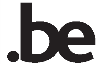 